October 28, 2022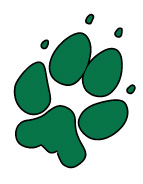 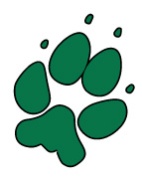 Week at a Glance October 31 – Nov 4  MONDAY 31stHalloween – Grade 7’s host carnival games for students TUESDAY 1st School Spirit Day – PJ’s Volley Ball Game afterschool Grade 7 Team 1 vs WhiterockWEDNESDAY 2ndGrade 6 volleyball practice at lunchTHURSDAY 3rdVolley Ball Game afterschool Grade 7 Team 2 vs WhiterockHot lunch order deadlineFRIDAY 4hUpcoming Calendar Dates Oct. 31		Halloween Carnival/Parade (hosted by Grade 7s)Nov 1		Grade 7 Team 1 Volleyball Game vs Whiterock afterschoolNov 3		Grade 7 Team 2 Volleyball Game vs Whiterock afterschoolNov. 2,3 &7 		IEP MeetingsNov 7		Division 15 to Stewart FarmNov 8		Picture Retakes		Grade 7 Team 2 Volleyball Game vs HT Thrift afterschoolNov 9		Remembrance Day Assembly Nov. 10 		  Non-Instructional Day Nov. 11		               Remembrance Day No School Nov 18			  Grade 6/7 Immunizations			  Division 16 Surrey Nature CentreNov 16			  Grade 7 Team 1 volleyball Game vs Bayridge  afterschool *away gameNov 17		    	  Grade 7 Team 2 volleyball Game vs Bayridge  afterschool *away gameNov 23 – 25		  Scholastic Book Fair Nov 24			   Grade 7 Team 1 volleyball Game vs HT Thrift  afterschool Halloween Although students are invited to dress-up for Halloween, Monday is a regular instructional day at school.  Students will enjoy a rotation through the gym with carnival stations designed and run by our grade 7’s. Students should still be prepared for outside play at recess and lunch.As many kids gear up for a night of tricks and treats, it’s important to remember to stay safe and respectful while celebrating the spookiest night of the season. Please be mindful that costumes do not include elements of cultural appropriation or other potentially offensive themes. Some costumes may also be traumatic if they contain violent imagery, such as weaponry or gore. Students are reminded that weapons (even fake ones) are not allowed at school as part of their costume, and to be aware of cultural or racial stereotypes with their costumes and consider if their outfit may be offensive to others. Masks – for safety reason students may not wear masks in hallways or outside.  Please remind students to be mindful about costumes with small parts such as gloves, hats, belts etc. and consider leaving things in the classroom that may be lost or damaged during outside play.The Government of Canada also has a number of Halloween safety tips to help keep kids safe on Halloween night.

VolleyBallWe had a very big group show up to practice this week! In order to make this work so everyone can play we will be adding lunch hour practices and games for the grade 6’s. We do not have enough balls or gym space to continue with grade 6 & 7 combined. At practice, coaches shared this with the group and students should now be aware. Grade 6’s are welcome at games afterschool to cheer on their peers. The grade 7’s have been split into two teams that we hope are even in terms of skills. Please email Mrs. Fadum or Ms.Carter if you have any questions. Remembrance Day  - students and staff are encouraged to wear red, white or black (or a combination of) for our assembly on November 9th.PACSign-Up for communications & hotlunch ordering Next PAC meeting: November 17th 9am (school library) or zoom Dress for the WeatherPlease encourage your child to dress for the weather including coats, boots and umbrellas. Outside breaks are an important part of the school day and students should be prepared for the weather. Financial support to make school more affordable for families that need it most.In late August, the provincial government announced $60 million in one-time funding to school districts in B.C. – including $7.385 million to Surrey Schools – to make school more affordable for students and families.Our district has now received this funding and has allocated amounts to all of our schools. Moving forward, these funds will be used to support families struggling with the rising cost of living due to inflation. We can use these funds at our school to ensure students can continue to participate fully in school, despite challenging financial situations. These funds can be used to help with school supplies, food and clothing costs, and additional fees so that students in need can take part in activities, such as field trips.Families are encouraged to reach out to principals, teachers, or their school office staff if any financial support is needed for school-based supplies or activities.